The Rosewood School – www.trs.kent.sch.uk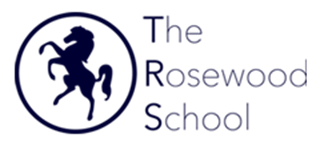 Job Description: Teacher of option subjectsSalary: MPS/UPS Location: All schools within the serviceApplications Close: 21/01/2021 Start Date: April, or sooner if possibleThe Rosewood School reserves the right to appoint before the closing date.Our School and all its personnel are committed to safeguarding and promoting the welfare of the children. This post is subject to an Enhanced Disclosure Application to the Disclosure and Barring Service.The SchoolThe Rosewood school is a school for pupils who are struggling in their current school due to their physical or/and mental health need. Our vision is to combine education and health in transforming the futures of our young people. We have a growing pupil population and are seeking exceptional and inspiring individuals to join our committed team.What we're looking forWe are currently seeking to appoint an exceptional person to join our school.  Due to the nature of our provision we will expect the successful post-holder to facilitate and support the delivery of option or foundation subjects to pupils in KS3 – KS5.  The role will be varied and across sites therefore we are looking for someone who has excellent organisational skills, able to build good strong relationships with staff and pupils and who is not only an outstanding teacher but has a strong background pastorally in safeguarding and SEN.  Equally, please be aware that a significant portion of your role will require flexibility as you may be required to work from different locations within your week.  For each and every person employed at The Rosewood School, we offer you excellent CPD, unwavering support from our senior leadership team and continual opportunities for you to succeed at your own personal and professional development.As a member of the Rosewood School teaching staff you will be tasked with delivering an exceptional standard of teaching and learning, which raises aspirations and leads our pupils to the achievement of the highest academic standards.  This role represents an exciting opportunity to work as a member of a committed and highly innovative team delivering a curriculum where collaboration and team work is essential. We are looking for a highly original and innovative individual, able to make an exceptional contribution to a strong team.  Motivation, commitment and a genuine desire to improve outcomes for our pupils, allied with a passion for education which enthuses both pupils and teachers alike are all minimum requirements.  This post is subject to the current Conditions of Service for School Teachers in England and Wales and is in accordance with range of duties set out in that document relevant to the post holder’s title and salary gradeWhy work for us?In return we will promise you a stimulating, supportive and rewarding working environment, where all staff are valued and encouraged to take a leading role in the development of The Rosewood School’s vision and strategy. You will also have the opportunity to access a range of excellent professional opportunities to support your progression. For the successful candidate we are willing to consider a TLR if skills, experience and abilities match an area of need.SafeguardingThe Rosewood School is committed to safeguarding and promoting the welfare of children, and expects all staff to share this commitment. Everyone who comes into contact with children and their families and carers has a role to play in safeguarding children. In order to fulfil this responsibility effectively, all professionals should make sure their approach is child-centred. This means that they should consider, at all times, what is in the best interests of the child.Person Specification:   Teacher The following outlines the minimum criteria for this post.  Applicants should describe in their application how they meet these criteria.MINIMUMMINIMUMQUALIFICATIONSDegree (or equivalent) and Qualified Teacher Status (essential)EXPERIENCEAn outstanding classroom teacher Evidence of successful innovation.Personal involvement in the dissemination of good practice Considerable positive personal contact with pupils and their familiesSKILLS AND ABILITIESOutstanding classroom practitioner with excellent organisational skills and the ability to make critical self evaluationWell developed interpersonal and communication skillsThe ability to make sound decisions and to identify and solve problems through analysis and sound judgementThe ability to work independently and use initiative but still be a part of the team and follow whole service protocols and to foster that skill in othersThe ability to engage reluctant pupils in the learning processThe ability to be flexible in directed tasks at short noticeAbility to travel to meet the requirements of the serviceKNOWLEDGEStrong emotional intelligence and resilienceAbility to stand back and consider the wider viewAble to deal sensitively but firmly with people and resolve conflictsA willingness to consider fresh approaches whilst maintaining what works well.Respected by colleagues and pupilsBEHAVIOURSTo demonstrate empathyTo maintain confidentiality within working environment